CURRICULUM VITAE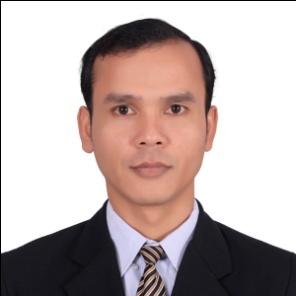 SENG RATANA Address		: #142, St 21 Bt, Sankat  Beng Tompun			   Khan Meanchey, Phnom Penh, Telephone	: 077993497Email		: mailPOSITION	:	TRANSLATOR OF ENGLISH-KHMERPERSONAL DETAILSSex/Gender	:	Male	Origin	: Cambodian (Khmer)	Date of Birth	: December 18th, 1980	Nationality	: Cambodian (Khmer)Place of Birth	: Bavel Distric, Battambang, CambodiaMarital Status	: MarriageHealth Condition	: GoodACADEMIC BACKGROUND2007 – 2010	:	Bachelor Degree at Build Bright University (BBU) 		Major: English Literature, Year of Graduation: 20102004 – 2007	: 	Bur Krey High School2002 – 2004 	: 	Bur Krey Secondary School2000 – 2002	: Khnachromeash Primary SchoolTRAINING EXPERIENCES2007			: Has successfully completed the training on How to Write Speech and Protocol  at Vocational Training Center, Phnom Penh, Certificate received: Has successfully completed the training on Basic of Planning at Vocational  Training Center, Phnom Penh, and certificate received: Has successfully completed the training on Project Development at Vocational  Training Center, Phnom Penh, and certificate received: Has successfully completed the training on Diplomatic Law at Vocational  Training Center, Phnom Penh, and certificate received2005	: Has successfully completed the training on Education of Buddhism and Social	  Morality, Certificate received: Windows, Microsoft Word, Microsoft Excel at Atlanta Center, Phnom Penh,  Certificate receivedACHIEVEMENTS AND AWARDSSeptember 2009	: 	Completed a Pre-University English Course (FasTrax), Certificate received		Place: Center for English Studies (CES) of University of Cambodia (UC)October 2008	:	Awarded Samdech Hun Sen-Handa National Scholarship 2008 from the University of Cambodia, Certificate received2007	  : Has completed General English as a Second Language, Diploma at    Paññāsāstra Institute of Foreign Languages, Certificate receivedWORK EXPERIENCESApril 2019 - Present	:	Full-Time Translator/Interpreter of English-Khmer for Laurelton Diamonds (Cambodia) Co., Ltd., a US diamond processing plant.October 2015 – 2017	:Part-Time News Translator of English-Khmer for Kqube, a Website publishes multiple stories.April, 2013 - 2019	 :Full-Time News translator for South East Asia Television (SEATV)OTHER SKILLSTranslation/Interpretation	:	I went through some trainings in term of translation and interpretation and obtained numerous experiences for my senior translators and former boss.General Knowledge	:	As a graduate in English Teaching as Foreign Language, I have got a fair deal of general knowledge in English context.Computer	:	Microsoft Offices (Word, Excel and Power Point), Internet and Email, Khmer Unicode and Limon typing, etc.LANGUAGESKhmer	:	Native and Mother-Tongue LanguageEnglish	:	Good (Reading, Writing, Listening and Speaking)HOBBIESInternet and IT	:	I usually use internet as a source of news, information, technology, knowledge, research as well as communication and relationship.Reading	:	I usually do research for useful documents in my free time for more information and knowledge.Sports	:	I usually play football in the free time with my friends and colleagues for the purposes of health and friendship.REFEREESMr. YEAT Navuth	:	Administration Manager of Laurelton Diamonds (Cambodia) Co., Ltd.Telephone	:	+855 85 232 333Mr. SIN Sokkea	:	SHE Supervisor of Laurelton Diamonds (Cambodia) Co., Ltd.Telephone	:	+855 93 548 797